Branje tehnične dokumentacije – strojništvo, ocenjevalni listIme in priimek: ____________________________	Datum:  _____________________ Točke:Pisni testUčni izid 1: Prepoznavanje vrste dokumentacije v skladu s pravili tehniškega dokumentiranja (Technical Documentation Management - TDM)Učni izid 2: Interpretacija označevanja na risbahUčni izid 3: Prepoznavanje označevanja površinske obdelave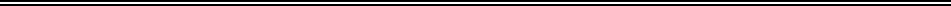 Praktični testNaloga 1Udeleženec dobi katalog izdelkov. Opredeliti mora značilnosti in parametre posameznega izdelka. Učni izid 1: Prepoznavanje vrste dokumentacije v skladu s pravili tehniškega dokumentiranja (Technical Documentation Management - TDM)Izvedba1. Udeleženec pravilno prepozna tip dokumentacije. 2. Udeleženec pravilno pojasni namen komercialno-tehnološke dokumentacije v kontekstu proizvodnje. Navede primer. 3. Udeleženec pravilno imenuje in poda primere nacionalnih predpisov/standardov (in mednarodnih predpisov/standardov, če se to zahteva).4. Posameznik imenuje vse pomembne značinosti izbranih elementov (material, mere, fizikalne lastnosti, dele itd.).Predstavitev5. Udeleženec uporabi primerno terminologijo. 6. Udeleženec pokaže analitično in strukturirano razmišljanje. 7. Udeleženec ravna samostojno.8. Udeleženec prepozna lastne napake in jih odpravi. Naloga 2Udeleženec dobi načrt (CAD/CAM, 3D) izdelka, ki je sestavljen iz več delov. Opredeliti mora značilnosti in parametre izdelka. V skladu s tem mora predlagati najučinkovitejše proizvodne metode, ki temeljijo na izračunih. Učni izid 2: Interpretiranje označevanja na risbahUčni izid 3: Prepoznavanje označevanja površinske obdelaveUčni izid 4: Določanje porabe materiala, energije in časa izdelaveNačrtovanje1. Udeleženec prebere, analizira in razume nalogo.2. Udeleženec izbere primerna orodja za izvedbo naloge. 3. Udeleženec pripravi časovni okvir za učinkovito izpolnitev naloge.Izvedba4. Udeleženec opredeli proizvod na podlagi risbe in parametrov (na podlagi opisa materiala/pomožnega materiala, črt, simbolov, nalepk, znakov itd.).5. Udeleženec na podlagi risbe razloži lastnosti površine in pojasni tehnologije za zaključno obdelavo površine. 6. Na podlagi risbe udeleženec predlaga proces proizvodnje in ga razloži. 7. Udeleženec opravi izračune, ki utemeljijo izbrane proizvodno-tehnološke procese (material, odpadek materiala, porabo energije, porabo časa).8. Udeleženec predlaga najučinkovitejše zaporedje izdelovanja, predlaga potek dela in pripravi diagram poteka dela. Dokumentacija9. Udeleženec za izvedbo dela pripravi vso potrebno dokumentacijo, ki temelji na načelih TDM.10. Udeleženec razloži potek nastanka dokumentacije: a) tradicionalni, b) računalniško podprt.Predstavitev11. Udeleženec uporabi primerno terminologijo. 12. Udeleženec pokaže analitično in strukturirano mišljenje. 13. Udeleženec ravna samostojno. 14. Udeleženec prepozna svoje napake in jih odpravi. Ʃ 100  točkƩ 50 točkƩ 50 točkƩ 15 points1 točka4 točke2 točki3 točke1 točka2 točki1 točka1 točkaƩ 35 točk2 točki1 točka2 točki2 točki2 točki2 točki5 točki4 točke3 točke2 točki1 točka2 točki1 točka1 točka